Départ le vendredi 1er avril 2016 du collège René Cassin de  L’Isle Jourdain à 18:45Tél Portable : Samedi et Dimanche 2 et 3 avrilArrivée prévue vers 09: 00-09:30Journées en familleLundi 4 avril09:00 départ du CPI dos Dicesavec correspondants de 4°ESO Visite de 2  Lycées ProfessionnelsPolitécnico +Maestre MateoRepas sur  Santiago Visite du  centre historique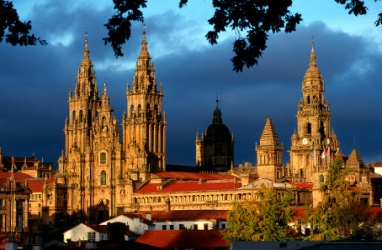 18:40 Arrivée au collègeMardi 5 avril09:00 départ du CPI dos Dicesavec correspondants de 3° et 4° ESOActivités de plein airGalipark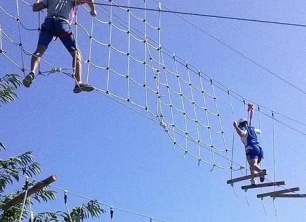 14:30-15:30 repas sur le site du parc15:45-17:00 Golf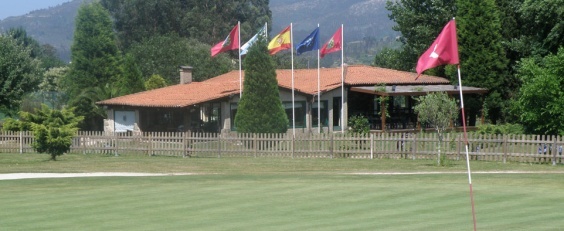 Retour en famille Mercredi 6 avril09:00 départ du CPI dos DicesAvec correspondants 3º et 4º ESO Pobra de Caramiñal: Visite et croisière avec dégustationVisite du parc des Dunes de CorrubedoRepas à Corrubedo(pique-nique)Visita du Castro de Baroña (vestiges celtes)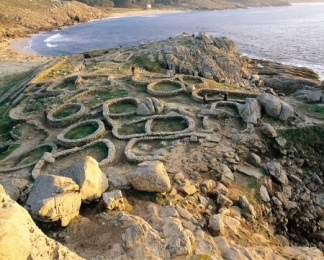 18:00 Arrivée au collège et retour en familleJeudi 7 avril09:00 14:40Journée au CPI Dos dicesCours +Ateliers de communication en langue étrangère14 :00 Repas en famille et préparation des bagages(horaire à définir sur place)Goûter et fête d’adieu au collège de RoisDépart à 20:00 pour BilbaoVendredi 8 avril5:00 Immobilisation autocar sur Bilbao8:00-10:00 : petit-déjeuner sur Bilbao et visite du centre ville(5 € à prévoir)10:45-13:00Visite du musée Guggenheim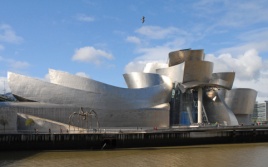 13:00 Repas (pique-nique) sur les rives du Nervión ou centre commercial16:00-17:00Visite du musée de la Paix à Guernica-Lumo17:30 Départ pour la FranceDîner dans une cafétéria en France sur le trajet retourArrivée prévue dans la nuit du 8 au 9 avril